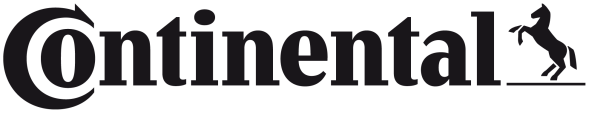 Continental Expands Fuel Module Program Coverage for Popular European and Domestic Makes • Direct original equipment (OE) replacements for Audi, BMW, Chrysler, Land Rover, Mercedes, Mini, Porsche and VW
• Exact vehicle fit, form, and function for trouble-free installation Allentown, PA March 31, 2022 - Continental, a manufacturer and supplier of OE-engineered aftermarket replacement parts, has added new application coverage to its line of OEM Fuel Modules for popular European and domestic makes, including Audi, BMW, Chrysler, Land Rover, Mercedes Benz, Mini, Porsche, and Volkswagen models. In addition to the new fuel modules, the line now also includes a new fuel tank sending unit for Land Rover models.Formerly available as ‘dealer only’ items, the Continental OEM Fuel Module aftermarket offering has grown to 173 SKUs and delivers coverage for over 34,000,000 VIO in U.S. and Canada. The modules are designed to provide vehicle specific fit, form, and function, and quality built in ISO/TS certified facilities.The line expansion was announced by Brendan Bachant, Engine Management and Fuel Product Manager at Continental, who noted, “These fuel modules are identical to the original part, so they ensure trouble-free installation, fewer comebacks, and give technicians more confidence in their service work.”Continental is a leading aftermarket supplier of OE-engineered parts for HVAC and engine cooling, door systems, tire pressure monitoring systems, engine management, fuel systems and instrumentation, as well as automotive diagnostic systems, premium wiper blades, and brake system parts and fluid.For more information, visit: continentalaftermarket.com or contact: salessupport-us@continental.comContinental develops pioneering technologies and services for sustainable and connected mobility of people and their goods. Founded in 1871, the technology company offers safe, efficient, intelligent, and affordable solutions for vehicles, machines, traffic, and transportation. In 2021, Continental generated preliminary sales of €33.8 billion and currently employs around 190,000 people in 58 countries and markets. On October 8, 2021, the company celebrated its 150th anniversary.Drawing on more than 120 years of cooperation with vehicle manufacturers, Continental offers a broad range of spare parts in OEM quality for the aftermarket. Under brands like Continental, ATE, VDO, REDI-Sensor, ClearContact, Autodiagnos, Uniroyal, Semperit, and GALFER, the technology company manufactures tens of thousands of products, including tires, brakes, drive components and thermal management components. It also provides diagnostic solutions, tools and services for repair shops. Continental is one of the most important suppliers in the independent automotive aftermarket.Image file: Continental-OEM-Fuel-Modules-2022.jpgCaption: Continental OEM Fuel Module line expanded with new coverage for Audi, BMW, Chrysler, Land Rover, Mercedes Benz, Mini, Porsche, and Volkswagen models.Press ContactAnouré V. FenstermakerMarketing Communications Manager
ContinentalVehicle Networking and Information (VNI) Commercial Vehicles and Services (CVS)
6755 Snowdrift Road, Allentown, PA 18106
Tel: (484) 705-1909, Fax: (610) 289-1766
Email: anoure.fenstermaker@continental.com90-22/ CO7727